附件3防疫健康码国际版小程序（请扫描识别）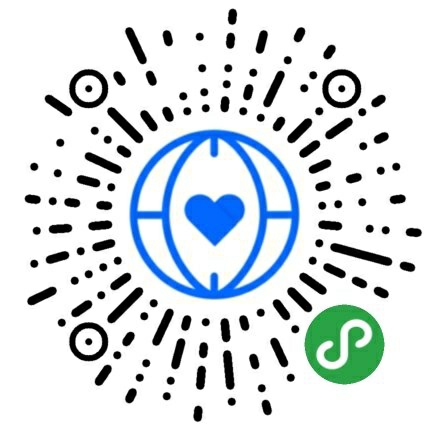 